Anlage 3a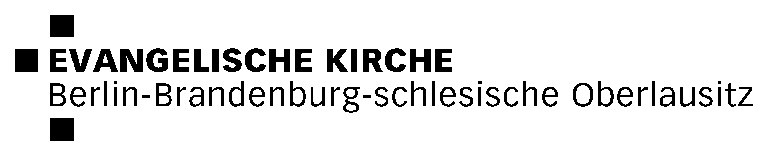 Evangelische Kirchengemeinde xxxGemeindexxxDer GemeindekirchenratStraßePLZ Ort				Tel.: 00000/000000	Fax: 00000/000000	Mail: xxxxx@xxxxx.deVerpflichtung von hauptamtlich Tätigen
auf das DatengeheimnisFrau/Herr _________________________________________wird unter Aushändigung des „Merkblatts über den Datenschutz für hauptamtlich Tätige in der Ev. Kirchengemeinde xxxGemeindexxx“ wie folgt auf das Datengeheimnis gemäß § 6 DSG-EKD verpflichtet:Es ist untersagt, personenbezogene Daten unbefugt zu erheben, zu verarbeiten oder zu nutzen (Datengeheimnis).Das Datengeheimnis besteht nach Beendigung der Tätigkeit fort.Verstöße gegen das Datengeheimnis sind Pflichtverletzungen und können dienstrechtlich, arbeitsrechtlich, urheberrechtlich, strafrechtlich, disziplinarrechtlich und haftungsrechtlich geahndet werden._______________________________Ort, Datum_______________________________	_______________________________Unterschrift der/des Mitarbeitenden	Unterschrift GKR-VorsitzenderOriginal zur PersonalakteKopie an die/den Mitarbeitenden